Суммативное оценивание за раздел «Тепловые явления» Суммативное оценивание за раздел «Тепловые явления» Цель обучения 8.3.1.2 - представлять температуру в разных температурных шкалах (Кельвин, Цельсий) 8.3.2.5 - определять количество теплоты, полученной или отданной в процессе теплопередачи 8.3.2.7 - применять формулу количества теплоты, выделяемого при сгорании топлива, в решении задач 8.3.2.6 - объяснить физический смысл удельной теплоемкости 8.3.2.9 - применять уравнение теплового баланса при решении задач Критерий оценивания Обучающийся • Характеризует способы измерения температуры • Характеризует процесс теплопередачи • Использует формулу количества теплоты, выделяемого при сгорании топлива, в решении задач • Описывает изменение количества теплоты и изменение температуры, основываясь на физическом смысле удельной теплоемкости • Использует уравнение теплового баланса при решении задач Уровни мыслительных навыков Применение Навыки высокого порядка Время выполнения 25 минут Вариант 1Вариант 1Задания1. Рассмотрите изображение термометра, показывающего температуру некоторого тела в градусах Цельсия. a) Чему равна цена деления термометра? [1] b) Чему равна температура t предмета? [1] c) Запишите данное показание термометра в градусах Кельвина. [1]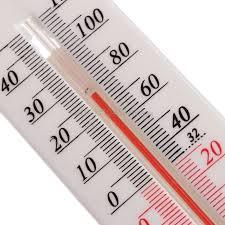 2. Рассмотрите график. a) Как изменятся температура вещества через каждые 10 секунд? [1] b) Сколько времени потребовалось для нагревания вещества на 50 Кельвинов? [1] 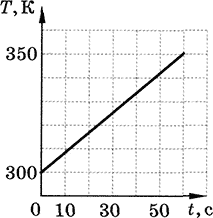 3. Рассмотрите график зависимости количества теплоты, выделяющегося при сгорании топлива, от массы топлива. Определите по таблице, данной ниже, для каких видов топлива эти графики. 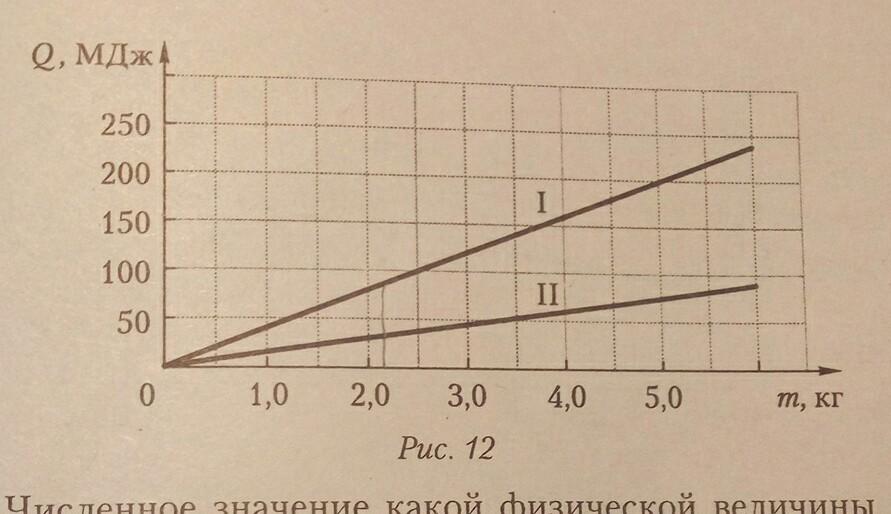                     [3] 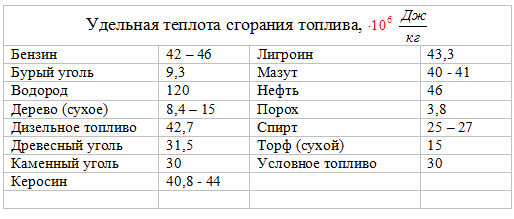 4. В калориметре находится лёд массой 1 кг при температуре t1 = -40 °С. В калориметр пускают пар массой 1 кг при температуре t2 = 120 °С. Определите установившуюся температуру и фазовое состояние системы. Нагреванием калориметра пренебрегите. (сл = 2,1 • 103 Дж/(кг • К), св = 4,2 • 103 Дж/(кг • К), сп = 2,2 • 103 Дж/(кг • К), λл = 3,3 • 105 Дж/кг, rп = 2,26 • 106 Дж/кг.) [2] 5. В калориметре находится 1 кг воды при температуре 20 оС. В воду опускают свинцовую деталь массой 2 кг, имеющую температуру 90 оС. Рассчитайте до какой температуры нагреется вода. (Потерями теплоты в калориметре пренебречь). Удельная теплоемкость свинца 140 Дж/(кг∙PоС) [3] Итого: 13 баллов Задания1. Рассмотрите изображение термометра, показывающего температуру некоторого тела в градусах Цельсия. a) Чему равна цена деления термометра? [1] b) Чему равна температура t предмета? [1] c) Запишите данное показание термометра в градусах Кельвина. [1]2. Рассмотрите график. a) Как изменятся температура вещества через каждые 10 секунд? [1] b) Сколько времени потребовалось для нагревания вещества на 50 Кельвинов? [1] 3. Рассмотрите график зависимости количества теплоты, выделяющегося при сгорании топлива, от массы топлива. Определите по таблице, данной ниже, для каких видов топлива эти графики.                     [3] 4. В калориметре находится лёд массой 1 кг при температуре t1 = -40 °С. В калориметр пускают пар массой 1 кг при температуре t2 = 120 °С. Определите установившуюся температуру и фазовое состояние системы. Нагреванием калориметра пренебрегите. (сл = 2,1 • 103 Дж/(кг • К), св = 4,2 • 103 Дж/(кг • К), сп = 2,2 • 103 Дж/(кг • К), λл = 3,3 • 105 Дж/кг, rп = 2,26 • 106 Дж/кг.) [2] 5. В калориметре находится 1 кг воды при температуре 20 оС. В воду опускают свинцовую деталь массой 2 кг, имеющую температуру 90 оС. Рассчитайте до какой температуры нагреется вода. (Потерями теплоты в калориметре пренебречь). Удельная теплоемкость свинца 140 Дж/(кг∙PоС) [3] Итого: 13 баллов Суммативное оценивание за раздел «Тепловые явления» Суммативное оценивание за раздел «Тепловые явления» Цель обучения 8.3.1.2 - представлять температуру в разных температурных шкалах (Кельвин, Цельсий) 8.3.2.5 - определять количество теплоты, полученной или отданной в процессе теплопередачи 8.3.2.7 - применять формулу количества теплоты, выделяемого при сгорании топлива, в решении задач 8.3.2.6 - объяснить физический смысл удельной теплоемкости 8.3.2.9 - применять уравнение теплового баланса при решении задач Критерий оценивания Обучающийся • Характеризует способы измерения температуры • Характеризует процесс теплопередачи • Использует формулу количества теплоты, выделяемого при сгорании топлива, в решении задач • Описывает изменение количества теплоты и изменение температуры, основываясь на физическом смысле удельной теплоемкости • Использует уравнение теплового баланса при решении задач Уровни мыслительных навыков Применение Навыки высокого порядка Время выполнения 25 минут Вариант 2Вариант 2Задания1. Рассмотрите изображение термометра, показывающего температуру некоторого тела в градусах Цельсия. a) Чему равна цена деления термометра? [1] b) Чему равна температура t предмета? [1] c) Запишите данное показание термометра в градусах Кельвина. [1]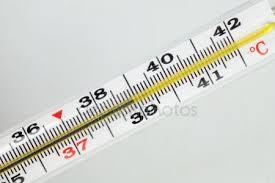 2. Рассмотрите график. Массы веществ одинакова. a) Как изменятся температура второго вещества через каждую минуту? [1] b) Сколько времени потребовалось для нагревания первого вещества до максимальной температуры? [1] 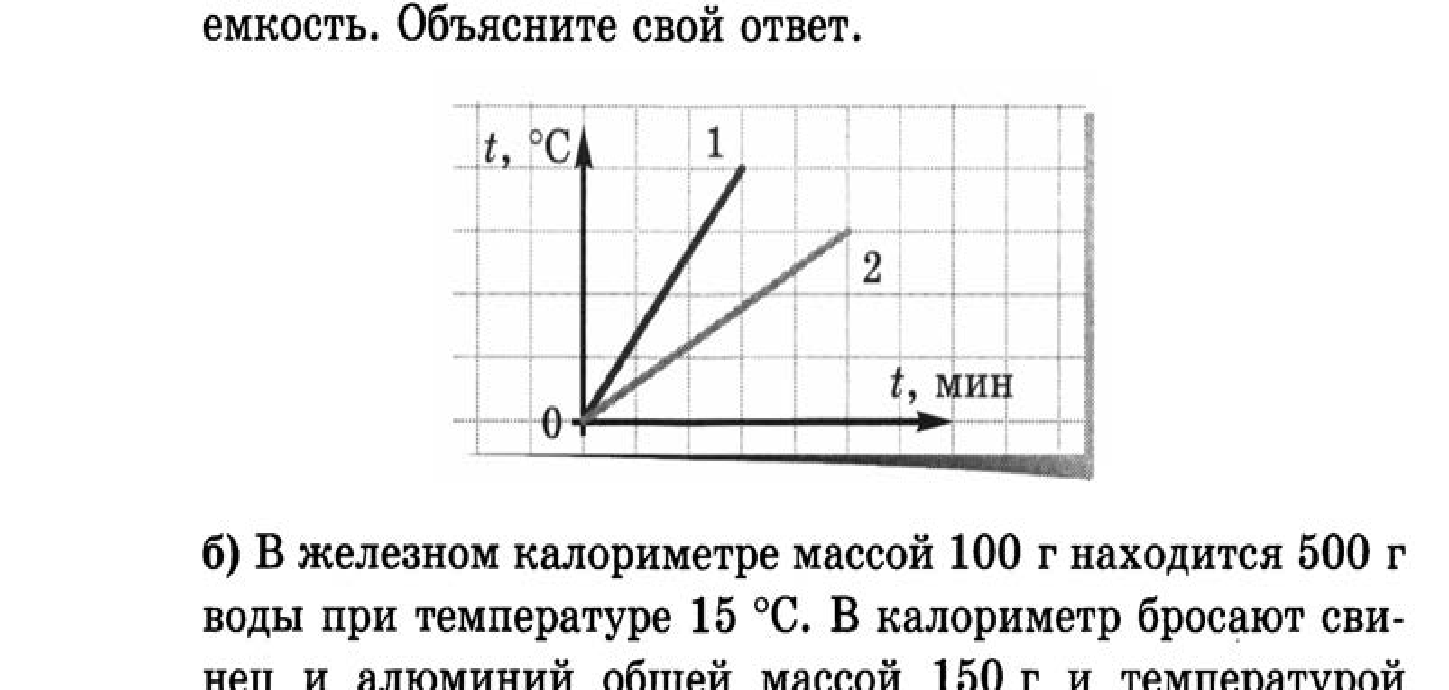 3. Рассмотрите график зависимости количества теплоты, выделяющегося при сгорании топлива, от массы топлива. Определите по таблице, данной ниже, для каких видов топлива эти графики. 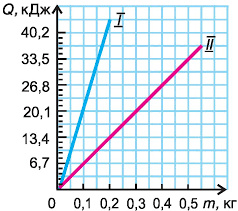                     [3]4. На что расходуется болльше энергии – на нагревание вод или алюминиевой кастрюли, если их массы одинаковы? [2] 5. В калориметре находится 1 кг воды при температуре 20 оС. В воду опускают свинцовую деталь массой 2 кг, имеющую температуру 90 оС. Рассчитайте до какой температуры нагреется вода. (Потерями теплоты в калориметре пренебречь). Удельная теплоемкость свинца 140 Дж/(кг∙PоС) [3]Итого: 13 баллов Задания1. Рассмотрите изображение термометра, показывающего температуру некоторого тела в градусах Цельсия. a) Чему равна цена деления термометра? [1] b) Чему равна температура t предмета? [1] c) Запишите данное показание термометра в градусах Кельвина. [1]2. Рассмотрите график. Массы веществ одинакова. a) Как изменятся температура второго вещества через каждую минуту? [1] b) Сколько времени потребовалось для нагревания первого вещества до максимальной температуры? [1] 3. Рассмотрите график зависимости количества теплоты, выделяющегося при сгорании топлива, от массы топлива. Определите по таблице, данной ниже, для каких видов топлива эти графики.                     [3]4. На что расходуется болльше энергии – на нагревание вод или алюминиевой кастрюли, если их массы одинаковы? [2] 5. В калориметре находится 1 кг воды при температуре 20 оС. В воду опускают свинцовую деталь массой 2 кг, имеющую температуру 90 оС. Рассчитайте до какой температуры нагреется вода. (Потерями теплоты в калориметре пренебречь). Удельная теплоемкость свинца 140 Дж/(кг∙PоС) [3]Итого: 13 баллов Суммативное оценивание за раздел «Тепловые явления» Суммативное оценивание за раздел «Тепловые явления» Цель обучения 8.3.1.2 - представлять температуру в разных температурных шкалах (Кельвин, Цельсий) 8.3.2.5 - определять количество теплоты, полученной или отданной в процессе теплопередачи 8.3.2.7 - применять формулу количества теплоты, выделяемого при сгорании топлива, в решении задач 8.3.2.6 - объяснить физический смысл удельной теплоемкости 8.3.2.9 - применять уравнение теплового баланса при решении задач Критерий оценивания Обучающийся • Характеризует способы измерения температуры • Характеризует процесс теплопередачи • Использует формулу количества теплоты, выделяемого при сгорании топлива, в решении задач • Описывает изменение количества теплоты и изменение температуры, основываясь на физическом смысле удельной теплоемкости • Использует уравнение теплового баланса при решении задач Уровни мыслительных навыков Применение Навыки высокого порядка Время выполнения 25 минут Вариант 3Вариант 3Задания1. Рассмотрите изображение термометра, показывающего температуру некоторого тела в градусах Цельсия. a) Чему равна цена деления термометра? [2] b) Чему равна температура t предмета? [2] c) Запишите данное показание термометра в градусах Кельвина. [2]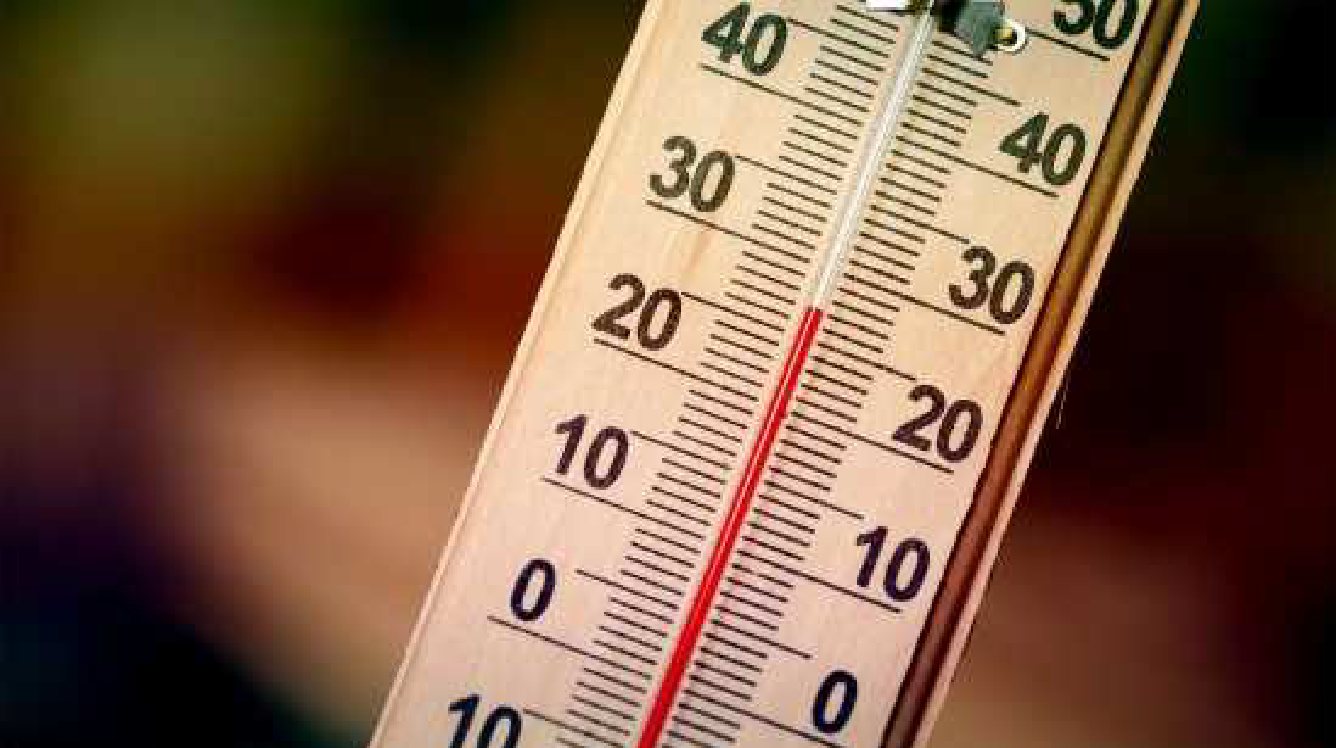 2. Рассмотрите график. Масса воды и керосина одинакова. a) Как изменятся температура керосина через каждые 40 секунд? [2] b) Сколько времени потребовалось для нагревания воды на 20 градусов? [2] 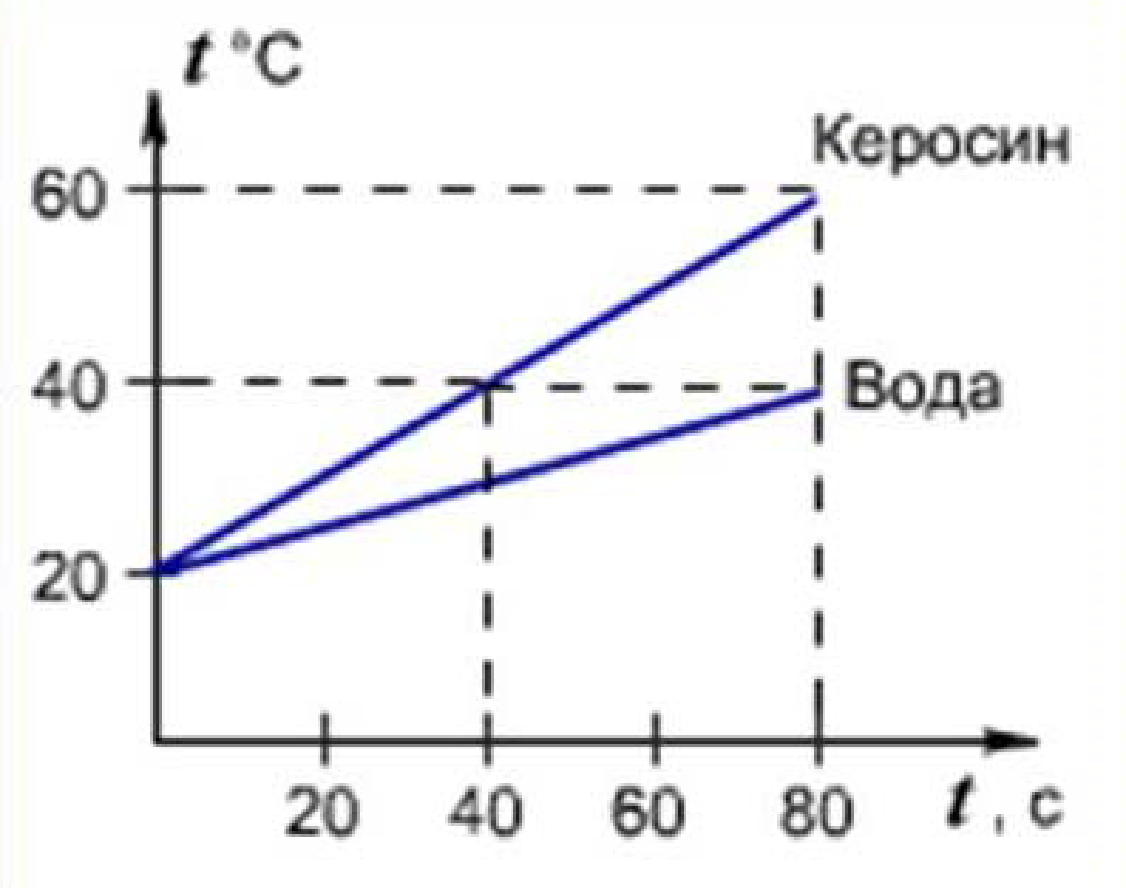 3. Рассмотрите график зависимости количества теплоты, выделяющегося при сгорании топлива, от массы топлива. Определите по таблице, данной ниже, для каких видов топлива эти графики. 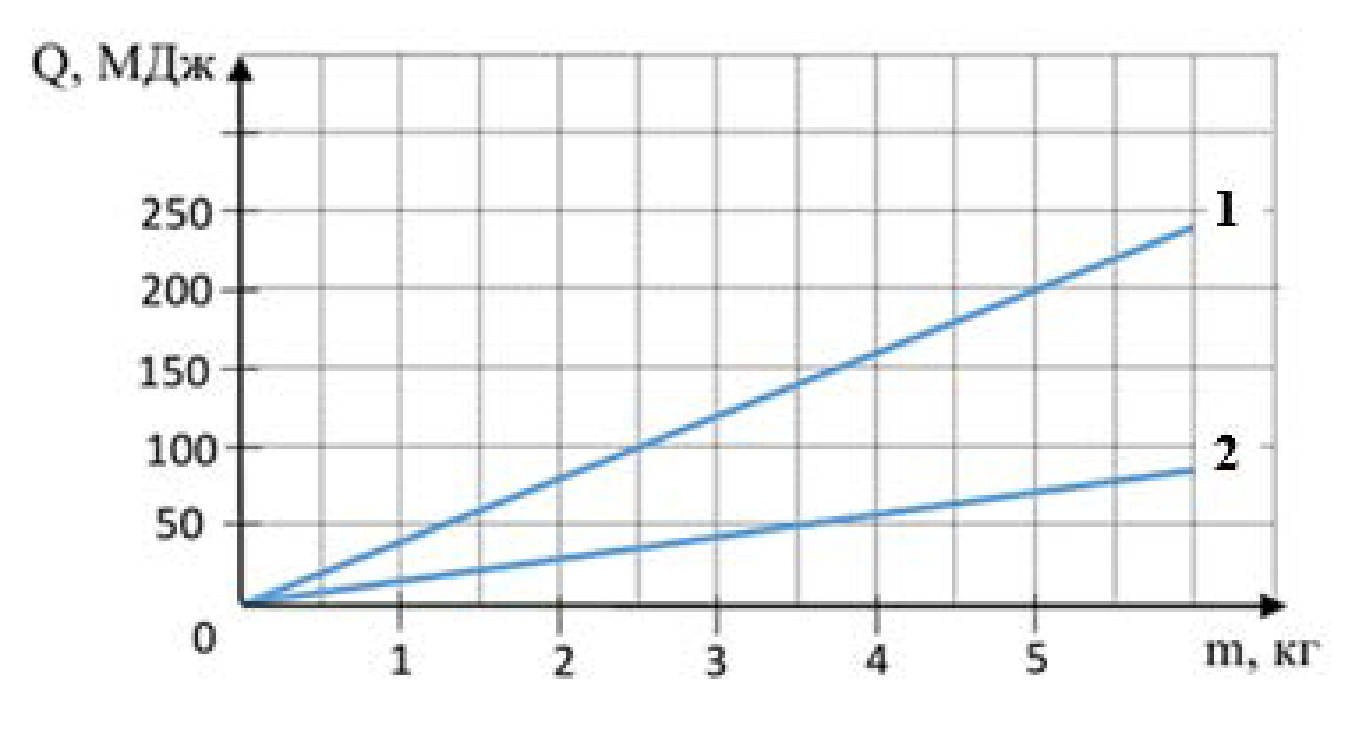                             [3] 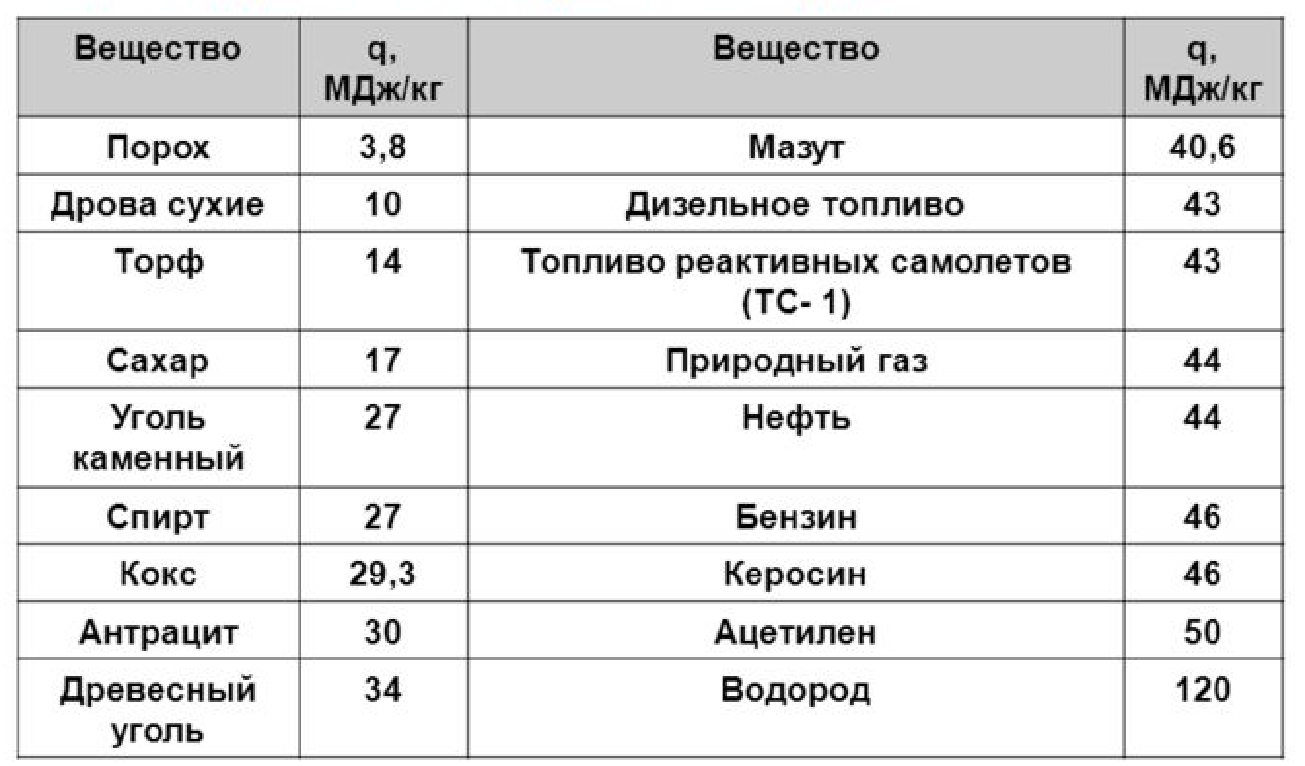 Итого: 13 баллов Задания1. Рассмотрите изображение термометра, показывающего температуру некоторого тела в градусах Цельсия. a) Чему равна цена деления термометра? [2] b) Чему равна температура t предмета? [2] c) Запишите данное показание термометра в градусах Кельвина. [2]2. Рассмотрите график. Масса воды и керосина одинакова. a) Как изменятся температура керосина через каждые 40 секунд? [2] b) Сколько времени потребовалось для нагревания воды на 20 градусов? [2] 3. Рассмотрите график зависимости количества теплоты, выделяющегося при сгорании топлива, от массы топлива. Определите по таблице, данной ниже, для каких видов топлива эти графики.                             [3] Итого: 13 баллов 